Fiche d’enregistrement d’un nichoir à merlebleu de l’Est à la SHEP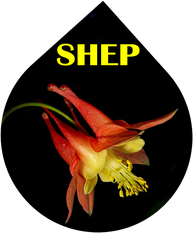 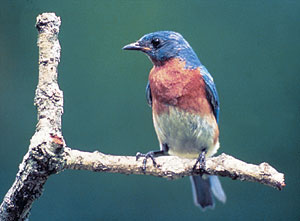 Croquis de localisation du nichoir: Positionnez la rue, les bâtiments, arbres, poteau… et faire un X pour indiquer l’endroit de l’installation du nichoir.Géo-positionnement du nichoir (Coordonnées GPS) si possible. Si vous ne possédez pas de GPS, la SHEP s’en chargera.Mise à jour : 28 mars 2017 / Bruno Carpentier & Rolland Hamel# du nichoirMB/2017/______  Nom de famillePrénomAdresse postale# de porte / Rue /ave/boul… Ville Code
postal# de téléphone  # de cellulaireAdresse de courriel : @Latitude(Sexagésimal) Nord(Cochez)⃝Sud(Cochez)⃝Degrés / oMinutes / ‘Secondes/ ‘’Longitude(Sexagésimal) (Cochez)Est(Cochez)⃝Ouest(Cochez)⃝Degrés / oMinutes / ‘Secondes/ ’’Date de l’enregistrementdu nichoir2017 /              /Date de la remise du nichoir au membre2017 /             /Signature du membre